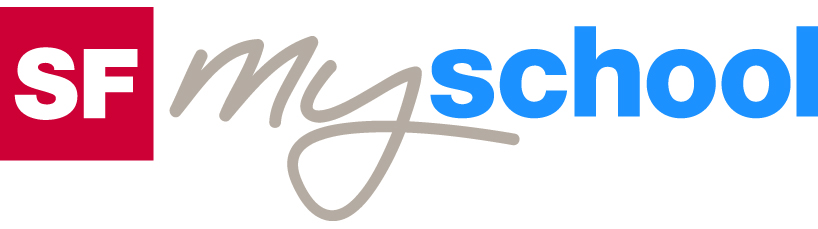 ArbeitsblattArbeitsblatt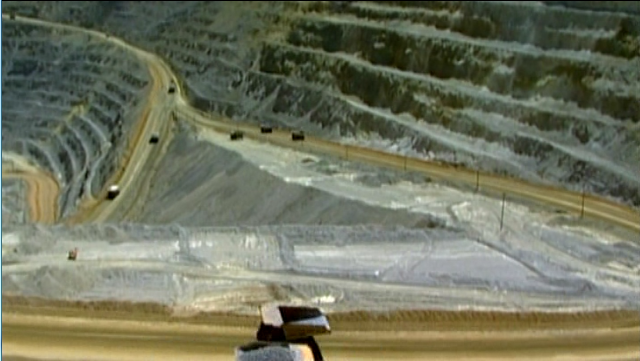 Technikwelten (3)Technikwelten (3)Technikwelten (3)Technikwelten (3)Kupferförderung08:10 MinutenKupferförderung08:10 MinutenKupferförderung08:10 MinutenKupferförderung08:10 Minuten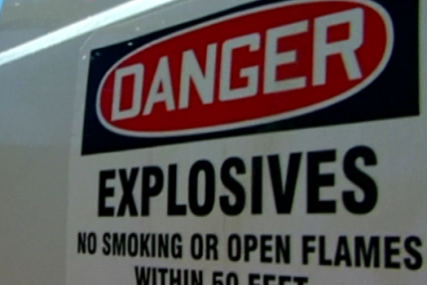 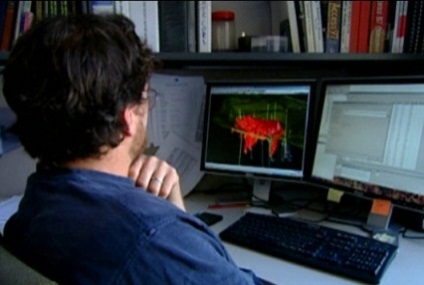 Kupfer ist wichtig, da es sich in verschiedenen Gegenständen des täglichen Lebens befindet.Zähle solche Gegenstände auf.Kupfer verfügt über eine Vielzahl wichtiger Eigenschaften. Notiere diese.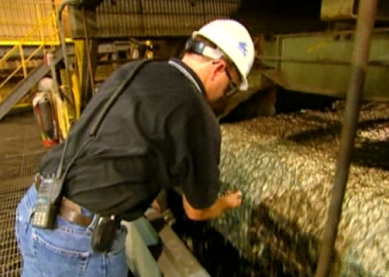 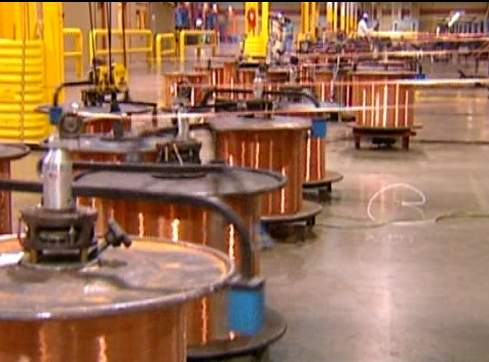 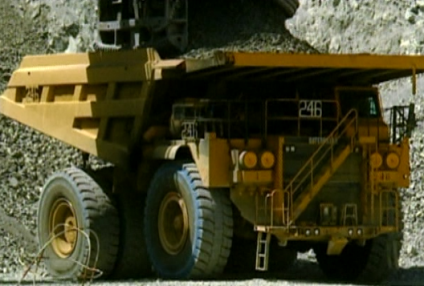 Von der Kupfermine zum Kupferkabel: Nummeriere in der richtigen Reihenfolge.Bodenproben nehmen, um Kupfererz zu finden__	Kupferlösung erhitzen __	Kupferbleche bei 3000 Grad Celsius schmelzen__	über Fliessband Geröll zur Kupferhütte transportieren__	Sauerstoff durch den Einsatz von Kohlenstoff entfernen__	heisses Kupfer durch immer schmalere Röhren pressen__	Steinmühle zermahlt das Geröll zu feinem Staub__	Zugabe von Wasser, Sauerstoff und Xanthat__	Geröll aus Fels sprengen__	dünne Kupferstränge miteinander verzwirbeln__	Kupfer in flachen Platten giessen__	in Steinpressen Felsbrocken zerkleinern__	mit Hilfe der Elektrolyse Kupfer von Fremdstoffen reinigen__	mit riesigen Baggern Geröll auf Kipplader verladenWo liegen die bedeutendsten Kupfererzvorkommen?